BIODATA MAHASISWAIDENTITAS DIRINama	:	Dhana Harisha Nst NPM	:	151364066Tempat/T.Lahir	:	Medan 04 Desember 1996Jenis Kelamin	:	perempuanAgama	:	Islam Status	:	Belum MenikahPekerjaan	:	MahasiswaAnak Ke	:	2 Dari 5 BersaudaraAlamat	:	JL Yossudarso NO.21 LK 2No. Telp/Hp	:083194551313Dosen Pembimbing	:	1. Dra. Surtiani Ibtisam , M.Si		2. Dalmi Iskandar Sultani, S.Pd.I, M.Pd.I		Judul Skripsi	:	Pengaruh model pembelajaran two stay two stray terhadap hasil belajar ekonomi siswa kelas x SMA Negeri 10 MEDAN T.A 2018 /2019 Indeks Kumulatif	:	3.20PENDIDIKAN	SD	:	swasta bahagia SMP	:	Negeri 33 Medan SMA	:	Negeri 10 Medan ORANG TUANama Ayah	:	Abdul  Haris Nasution Pekerjaan	:	Supir Nama Ibu	:	SALEHA Pekerjaan	:	IRTAlamat	:	jl Yossudarso No. 21 Lk 2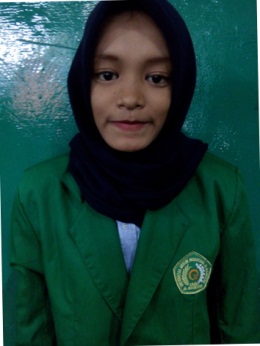 Medan, 16 Maret 2020DHANA HARISHA NST 